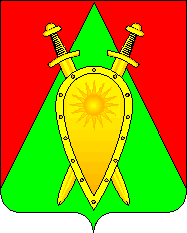 Дума городского округа ЗАТО п. ГорныйРЕШЕНИЕ24 мая 2023 года                                                                                        № 21         О внесении изменений в правила землепользования и застройки городского округа ЗАТО п. Горный, утвержденные решением Думы городского округа ЗАТО п. Горный от 28 мая 2015 года № 35   В соответствии со статьями 5.1, 31, 32, 33 Градостроительного   кодекса Российской Федерации, руководствуясь статьей Устава городского округа ЗАТО п. ГорныйДума городского округа решила:1. Внести в правила землепользования и застройки городского округа ЗАТО п. Горный, утвержденные решением Думы городского округа ЗАТО п. Горный от 28 мая 2015 года№ 35, следующие изменения:1.1 пункт 2 статьи 13 главы 4 текста правил изложить в следующей редакции:Продолжительность общественных обсуждений или публичных слушаний по проекту правил землепользования и застройки составляет не более одного месяца со дня опубликования такого проекта.     1.2 Включить  пункт 10  в статью 12 главы 4 правила следующего содержания:Публичные слушания по вопросам землепользования и застройки проводятся в соответствии  ст.  5.1  31,  Градостроительного кодекса РФ-1.3. Статью 16 главы 5 текста Правил изложить в следующей редакции:поступление предложений об изменении границ территориальных зон, изменении градостроительных регламентов.     1.4. пункт 1 статьи 17 главы 5 правил изложить в следующей редакции:Несоответствие сведений о местоположении границ зон с особыми условиями использования территорий, территорий объектов культурного наследия, отображенных на карте градостроительного зонирования, содержащемуся в Едином государственном реестре недвижимости описанию местоположения границ указанных зон, территорий.        1.5 Пункт 2 статьи 17 главы 5 изложить в следующей редакции:Несоответствие установленных градостроительным регламентом ограничений использования земельных участков и объектов капитального строительства, расположенных полностью или частично в границах зон с особыми условиями использования территорий, территорий достопримечательных мест федерального, регионального и местного значения, содержащимся в Едином государственном реестре недвижимости ограничениям использования объектов недвижимости в пределах таких зон, территорий.          1.6 Пункт 3 статьи 17 главы 5 текста правил изложить в следующей редакции:Установление, изменение, прекращение существования зоны с особыми условиями использования территории, установление, изменение границ территории объекта культурного наследия, территории исторического поселения федерального значения, территории исторического поселения регионального значения.          2. Настоящее решение опубликовать (обнародовать) на официальном сайте городского округа ЗАТО п. Горный https://gorniy.75.ru/.Председатель Думы 	                                                      городского округа ЗАТО п. Горный                                        И.А. Федечкина  Глава ЗАТО п. Горный                                                                      Т.В.Карнаух  . 